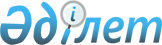 Қызылқоға ауданы бойынша шетелдіктер үшін 2024 жылға арналған туристік жарна мөлшерлемелерін бекіту туралыАтырау облысы Қызылқоға аудандық мәслихатының 2024 жылғы 18 наурыздағы № 15-1 шешімі. Атырау облысының Әділет департаментінде 2024 жылғы 19 наурызда № 5157-06 болып тіркелді
      "Қазақстан Республикасындағы жергілікті мемлекеттік басқару және өзін-өзі басқару туралы" Қазақстан Республикасы Заңының 6-бабы 2-10-тармағына, Қазақстан Республикасының Мәдениет және спорт министрінің 2023 жылғы 14 шілдедегі № 181 "Шетелдіктер үшін туристік жарнаны төлеу қағидаларын бекіту туралы" (нормативтік құқықтық актілерді мемлекеттік тіркеудің тізілімінде № 33110 санымен тіркелген) бұйрығына сәйкес, Қызылқоға аудандық мәслихаты ШЕШІМ ҚАБЫЛДАДЫ:
      1. Туристерді орналастыру орындарындағы шетелдіктер үшін 2024 жылға арналған туристік жарнаның мөлшерлемелері - болу құнының 0 (нөл) пайызы мөлшерінде ставка бекітілсін.
      2. Осы шешім оның алғашқы ресми жарияланған күнінен кейін күнтізбелік он күн өткен соң қолданысқа енгізіледі.
					© 2012. Қазақстан Республикасы Әділет министрлігінің «Қазақстан Республикасының Заңнама және құқықтық ақпарат институты» ШЖҚ РМК
				
      Қызылқоға аудандықмәслихатының төрағасы

Т. Бейсқали
